MWG WebEx Meeting Summary NotesSeptember 22, 2016 9:30 AM - 9:50 AM (11:30 PM scheduled) WebEx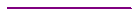 Anti-Trust Admonition was read: Darrell S. The Anti-Trust Admonition was read by Darrell S.Attendance roll-call and introduction: Darrell S.Meeting attendees stated their name and company.Reviewed SMOGRR18 with the concept of "EPS Metering for Three Wire Wye Configurations". : Don T. Don T. reviewed the concept of SMOGRR18 and the requirements on both resource owners and TDSPs.Open question to group was posed for any questions or concerns.No questions or concerns were brought forward. Don T. and Darrell S. confirmed that the MWG will recommend approval of SMOGGR18 as written.Reviewed SMOGRR19 language change in section 1.3.7 (e), the deletion of 1.4.7 and the modification to 3.2.3: Don T.Don T. reviewed the changes of SMOGRR19 to 1.37(e), 1.4.7, and 3.2.3, with no concerns being identified.Reviewed SMOGRR19 language change in section 6.5.4 regarding loss of potential: Don T. Don T. reviewed the current language and introduced Garry D. from Garland who had identified a potential issue.Garry D. identified an issue with some meters that may not be able to meet the change as written and recommended changing the time duration for a loss of potential event to be recorded to 0 - 10 seconds from the previously proposed ½ - 10 seconds. Josh K. concurred with the potential issue and agreed with the proposed change.Don T. asked for any opposition to the proposed change. There was none. Don T. and Darrell S. confirmed that MWG will recommend approval of SMOGGR19 with the MWG suggested edits.Discussion of next steps required of MWG regarding SMOGRR18 and SMOGRR19: Cory P. Don T., and Darrell S.Cory P. identified the next step as a MWG WebEx to review the impact analysis for SMOGRR18 and SMOGRR19.Don T. and Darrell S. proposed a WebEx to be held the week of October 17th to review the impact analyses. ERCOT to coordinate and set WebEx with Darrell S. and Harvey S.New or other business items: Darrell S.No other topics were brought up for discussion.Meeting Summary and Closing Remarks: Darrell S.Darrell S. asked the attendees for any other comments or suggestions. There were none so he thanked everyone for their time and closed the meeting.
End of Meeting (9:50)